PENGARUH METODE PEMBELAJARAN JARIMATIKA TERHADAP HASIL BELAJAR PESERTA DIDIK KELAS II SDN BATANGSAREN III KAUMAN TULUNGAGUNG TAHUN AJARAN 2010/2011SKRIPSI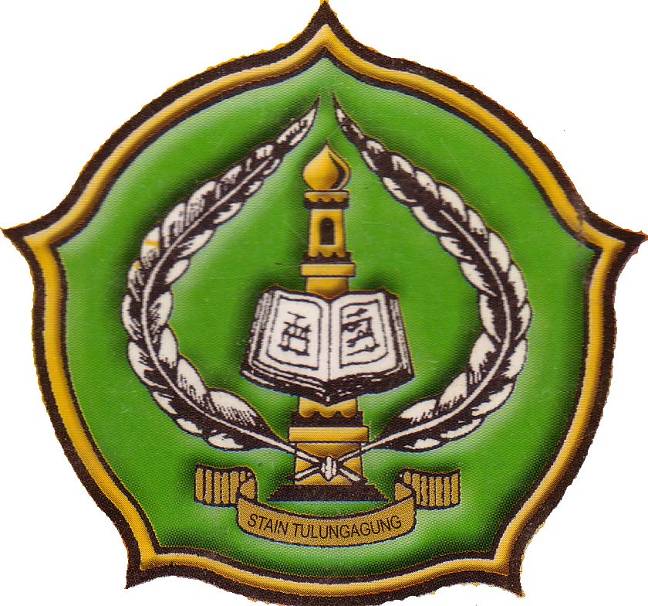  Oleh:ISNATUL KUSNANIM. 3214073036PROGRAM STUDI TADRIS MATEMATIKAJURUSAN TARBIYAHSEKOLAH TINGGI AGAMA ISLAM NEGERI(STAIN) TULUNGAGUNG2011